Burza hraček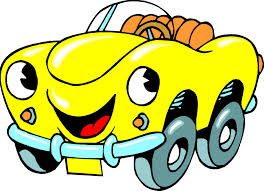 27.1.2016Ve středu od 13,00hodin se jedna z tříd v přízemí proměnila v tržiště.              Prodejců se na ni přihlásilo rekordních 46 a nakupovat přišlo asi 100dětí.                                                             Jako bychom se ocitli na opravdovém trhu, který známe z východních zemí.                  Ze všech stran bylo slyšet hlasy prodávajících, kteří nabízeli své zboží, smlouvali o ceně. Zkušení prodejci, kteří už prodávají několikátým rokem, měli už předem připravené cenovky na zboží a také dostatek drobných na vracení.                                        Co by zdatní prodejci, se osvědčili i prvňáčkové, kterým ochotně pomáhali starší kamarádi. Děti se tímto učí nejen zacházet s penězi, ale také komunikaci a schopnosti prosadit se mezi ostatními, ztrácí ostych a také mají radost z utržených peněz.                                                     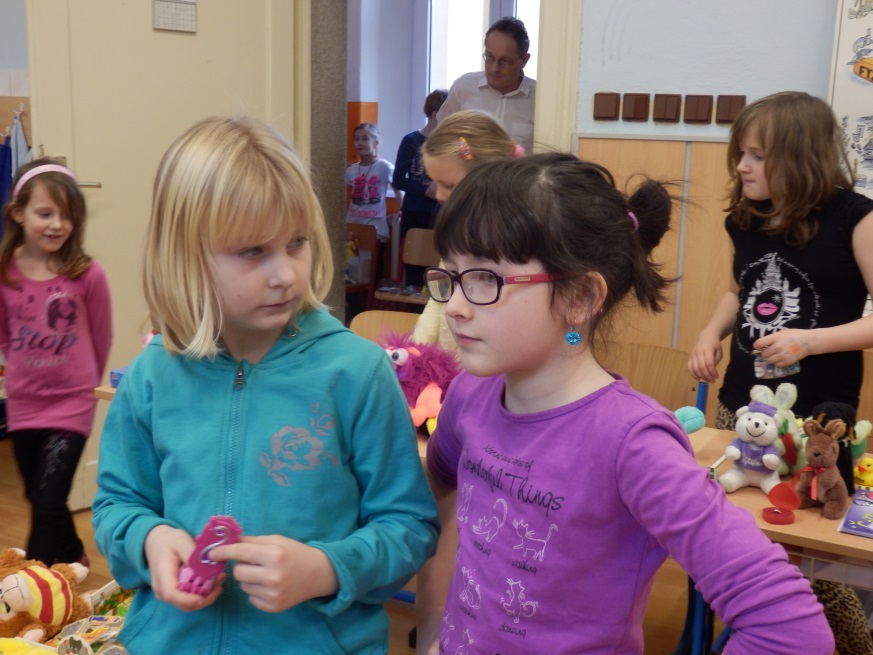 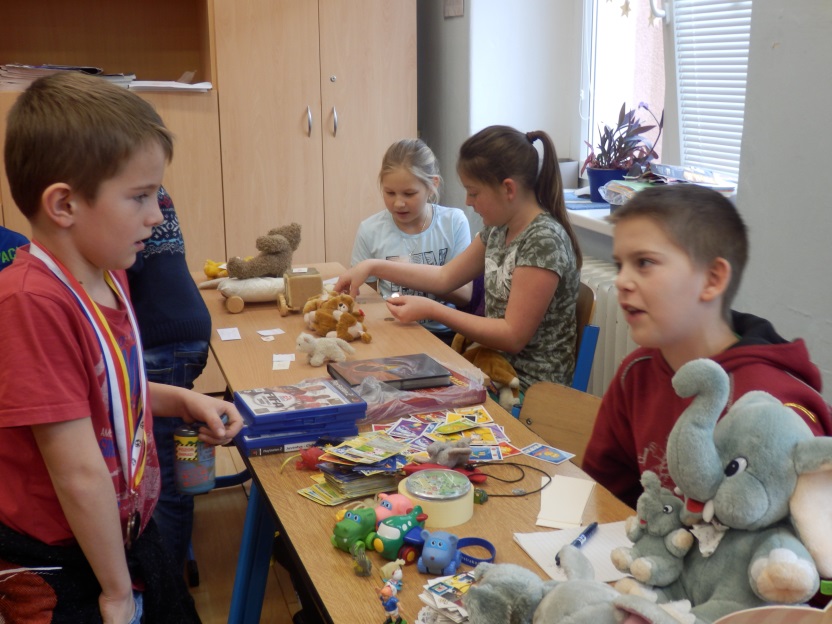 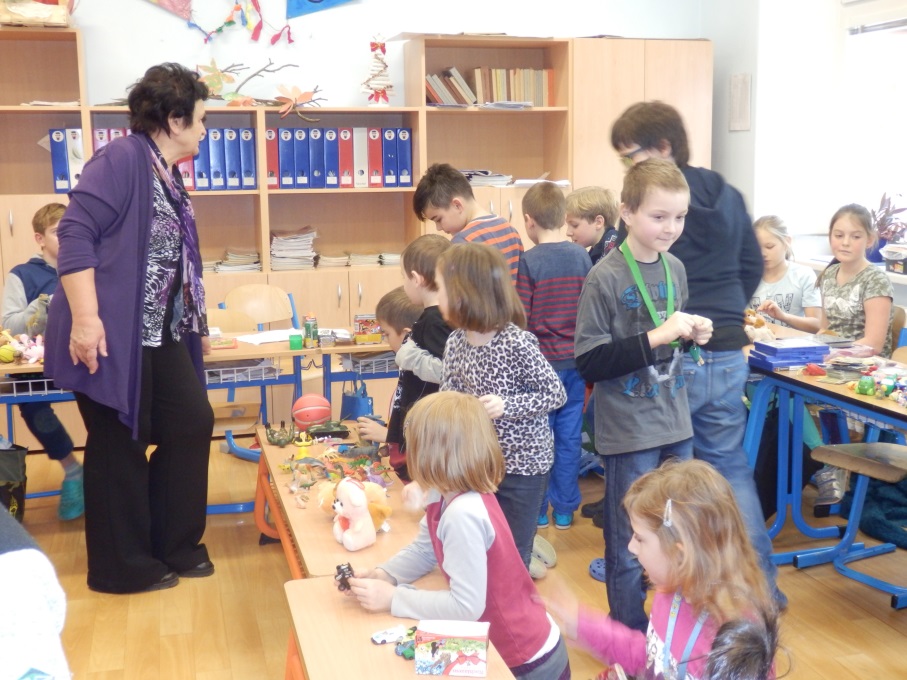 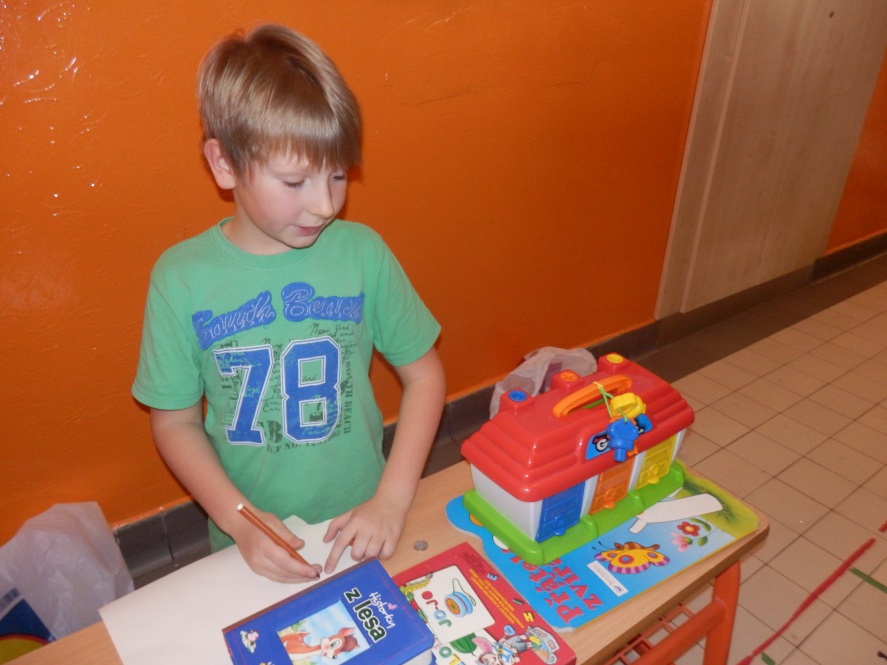 Nakupovali i dospělí, kteří si vyzvedávali děti, burza se jim také líbila.                       Určitě patří mezi akce, které si rádi zopakujeme.Obliba burza se projevila i v hodnocení, kterým děti vyjádřily svoje pocity, zda se jim burza líbila nakreslením perliček :                                                                                                1 perlička   vůbec nelíbila                                     1x                                                                                  2 perličky   nelíbila                                              3x                                                                                       3 perličky  se mi líbila                                          1x                                                             4 perličky  se mi moc líbila                                   3x                                                               5 perliček  se opravdu moc líbila                         23x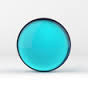 ---------------------------------------------------------------------------------------Zpracovala: Libuše Körišová